Memorial Hall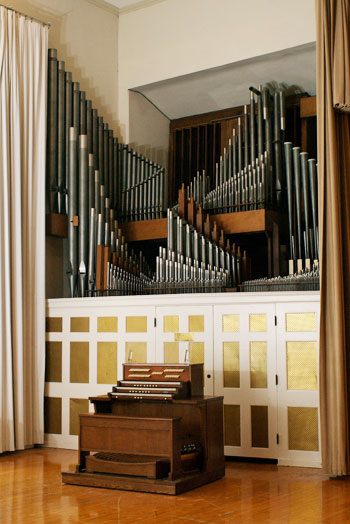 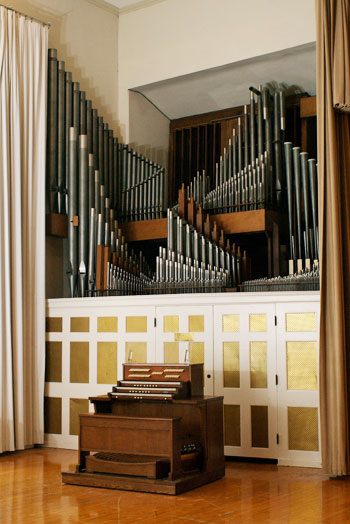 University of Kentucky, Lexington, KYHoltkamp Organ Company, Cleveland, Ohio, 19523 Manuals/52 ranksPOSITIV ORGAN-Man. I                                                 
Copula 8’
Quintadena 8’
Spitzflote 4’
Nazard 2-2/3’
Principal 2’
Tierce 1-3/5’
Scharff III
Cromorne 8’GREAT ORGAN–Man.II
Quintadena 16’
Principal 8’
Spillflote 8’
Octave 4’
Rohrflote 4’
Doublette 2’
Sifflote 1’
Rauschquinte II
Mixture IV
Trumpet 8’
Chimes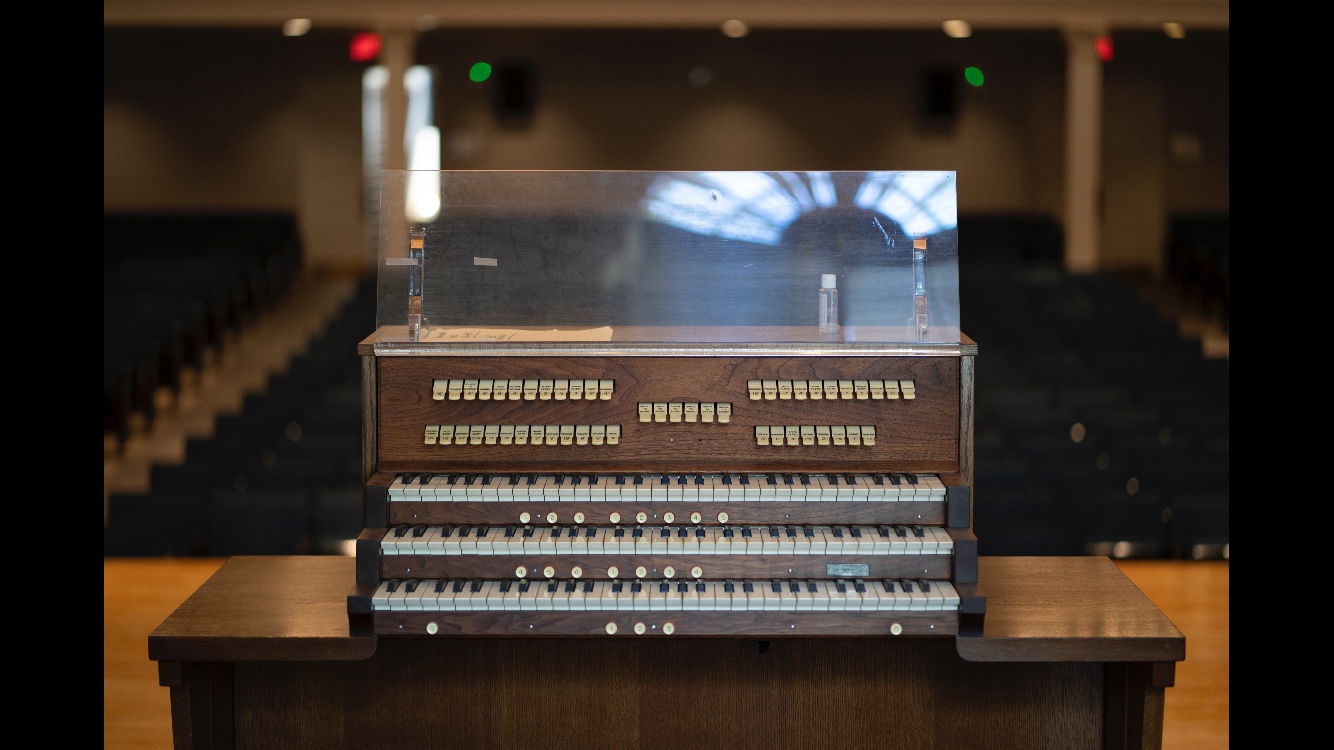 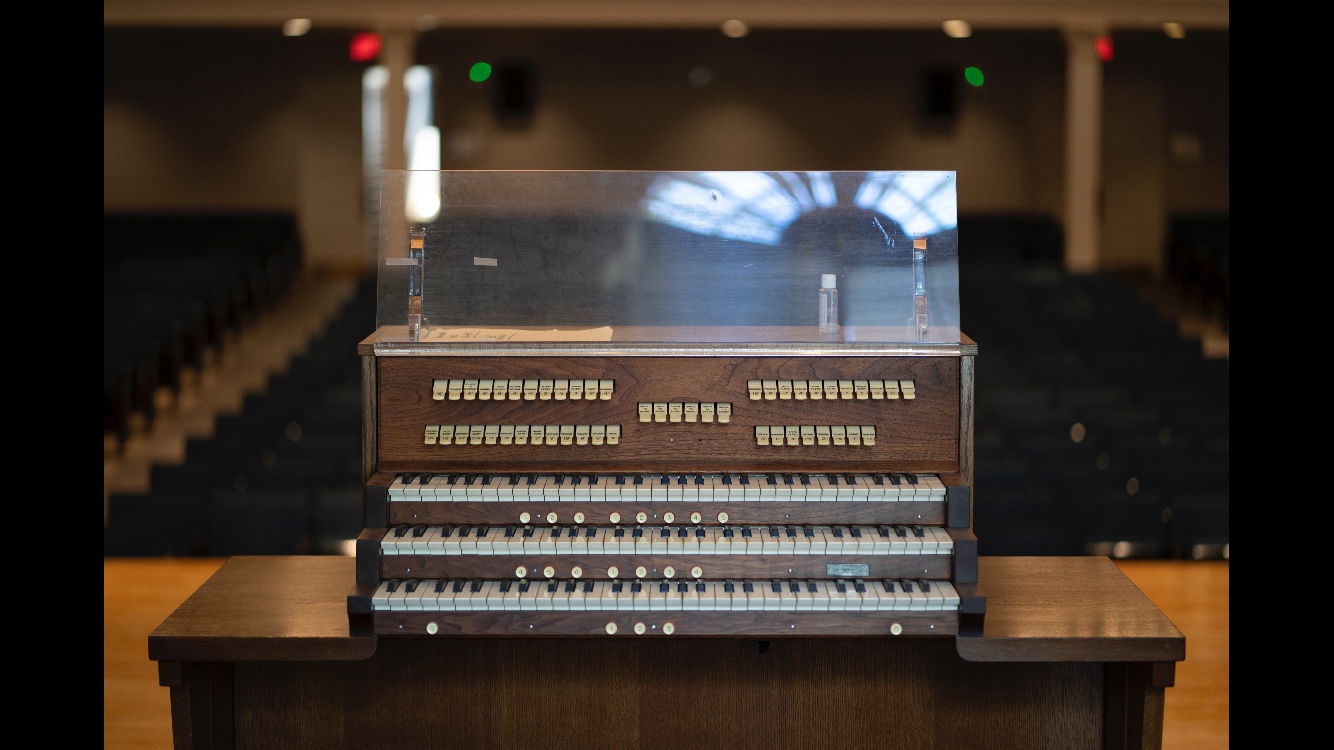 SWELL ORGAN-Man. III
Flute A’cheminee 8’
Gamba 8’
Voix Celeste 8’
Octave Geigen 4’
Gemshorn4’
Blockflote 2’
Sesquialtera II
Larigot 1-1/3’
Fagot 8’
Schalmey 4’
TremoloPEDAL ORGAN
Contrabass 16’
Sub Bass 16’
Quintadena 16’ (Gt)
Grossquinte 10-2/3’
Octave 8’
Gedackt 8’
Choralbass 4’
Nachthorn 2’
Mixture III
Posaune 16’
Trumpet 8’
Bassoon 8’
Oboe Clarion 4’Combination Action6 General Pistons(thumb and toe),5 Swell Divisional Pistons4 Great Divisional Pistons3 Positiv Divisional Pistons5 Pedal Divisional Pistons 1 level of memoryCouplersGreat to PedalSwell to PedalPositiv to PedalSwell to GreatPositiv to GreatSwell to Positivhttps://finearts.uky.edu/music/pipe-organs-uk